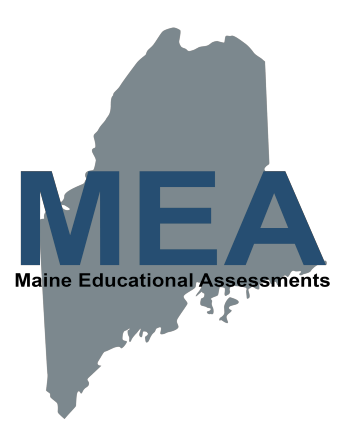 OPERATIONAL PROCEDURE MANUAL FOR THEMAINE EDUCATIONAL ASSESSMENTS (MEA)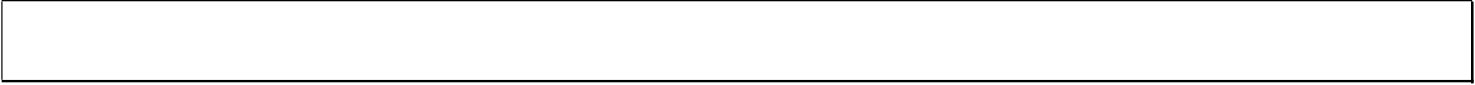 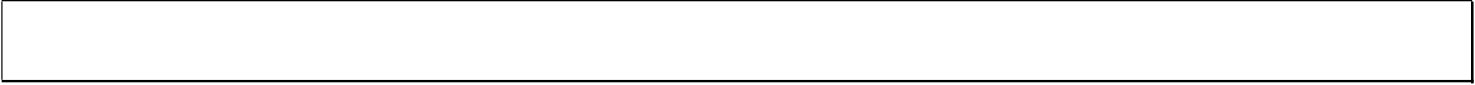 MAINE DEPARTMENT OF EDUCATION CONTACT GENERAL ASSESSMENT COORDINATOR:Nancy Godfrey at 207-624-6775 or nancy.godfrey@maine.govALTERNATE ASSESSMENT COORDINATOR:Vacant 207-624-6774 ENGLISH LANGUAGE PROFICIENCY ASSESSMENT COORDINATOR:Vacant 207-624-6774 INTERIM DIRECTOR OF ASSESSMENT:Janette Kirk at 207-624-6707 janette.kirk@maine.govMAINE ASSESSMENT HELPDESKS:General Mathematics and ELA/Literacy (eMPowerME): maineservicecenter@cognia.org 	855-652-8929Alternate Mathematics and ELA/Literacy (MSAA) MSAAServiceCenter@cognia.org 	866-834-8879General MEA Sciencemeascience@cognia.org 	866-615-2745 Science Alternate Assessment (SAA) Service Center	mainesaa@cognia.org 	866-615-2745ACCESS for ELLs (WIDA) – training and test administration help@wida.us  		866-276-7735WIDA Assessment Management System (AMS) WIDA@datarecognitioncorp.com8	855-787-9615Synergy State Edition Help Desk medmshelpdesk@maine.gov 	207-624-6896Maine Comprehensive Assessment System (MeCAS) 2019-2020 TESTING DATESNational & International AssessmentsSECTION 1:  ASSESSMENT REQUIREMENTSMaine’s public school students at specific grade levels must be annually assessed in specific content areas based on both federal and state law.Federal requirementsUnder the federal Elementary and Secondary Education Act (ESEA), the Maine Department of Education (Maine DOE) are required to annually assess public school students in grades 3-8 and at one point in high school (third year high school in Maine) in mathematics and English language arts (ELA)/literacy. Maine DOE is also required to assess public school students in science at three grade levels (grade 5, grade 8, and third year high school in Maine).Additionally, English learners (ELs) in grades K-12 must participate in an annual assessment of their English language proficiency.We interpret these requirements as applying to all students whose education is paid through Maine’s public-school funds, even if those students are attending a private school. Publicly funded students are eligible and expected to participate in Maine’s state assessment program at state expense, whether they take the general assessment or an alternate assessment.Moreover, public school districts and schools, that are biennially selected to participate in the National Assessment of Educational Progress (NAEP), are required to do so under the federal ESEA.1.2	State requirementsExpectation for assessment in Maine’s legislation can be located in Title 20-A, Chapter 222 Standards and Assessment of Student Performance.This assessment applies to students in the public elementary and secondary schools, in public, charter and magnet schools, as defined in section 2401, subsection 9, and in all private schools approved for tuition whose school enrollments include at least 60% publicly funded students.The Maine DOE interprets this requirement as meaning that ALL students enrolled in Maine’s public schools, charter schools, or private schools with at least 60% publicly funded students are eligible for and must participate in the state assessments of mathematics, ELA/literacy and science content. In these schools, the participation of ALL students really does mean ALL. Students at these schools whose tuition is paid from a source other than Maine public funds must also participate in these state assessments (general or alternate).1.3	Which of Maine’s students must be assessed?Based on the combination of federal and state requirements, students in grades 3–8 and third year high school, including English language learners, must participate in Maine’s state assessment of mathematics and ELA/literacy. Students in grades 5, 8, and third year high school students, including English language learners, must participate in Maine’s state assessment of science.Eligible students required to participate in MEA assessments include:Students who attend a Maine public school (state requirement)Students who attend a Maine charter or magnet school (state requirement)Students who attend a private school with at least 60% publicly funded students (state requirement)Students supported by Maine public funding, regardless of where they attend school (federal requirement)Additionally, English learners (ELs) in grades K-12 must participate in an annual assessment of English language proficiency. The following English learners are eligible and expected to participate in the annual assessment of English language proficiency.ALL English learners who attend a Maine public, charter or magnet school (federal requirement)ONLY the publicly funded English learners who attend a private school (federal requirement)SECTION 2:  ENROLLMENT AND PARTICIPATIONAll students as defined in the previous section must participate in MEA except for those who meet the criteria for the Special Considerations exemption or the recently arrived English learner exemption from the ELA/literacy assessment. This includes students designated as students in foster care, state agency clients, or homeless. Participation may occur through standard administration of MEA, administration with accommodations, or through MEA Alternates.MEA reports are based on student primary enrollments in Synergy State Edition. Schools are responsible for regularly updating individual student enrollment information in Synergy State Edition to ensure that MEA reports reflect accurate information. The official student data of record, except for accommodations, will be supplied by Synergy State Edition for all 2019-2020 MEA assessments. It is essential that schools keep their enrollment data current. To ensure that an accurate roster of students is available for assessment, schools must update and verify student enrollment on a daily basis as needed. To assist communication between schools, the Maine DOE has posted contact information for District Data Specialists at https://neo.maine.gov/doe/neo/SuperSearch/ (choose SAU Primary Contacts/By Primary Contact Type; then filter by Data Specialist)All MEA must be administered in accordance with the rules contained in the corresponding Test Administration Manuals.2.1	Public program in resident School Administration Unit (SAU)2.1.1	Students who are attending a program in their resident SAU that is located in a school other than their resident school must be enrolled in their resident school.2.1.2	Each student attending a program in the resident SAU that is not located in the resident school shall participate in MEA under the leadership of the resident school. This may be orchestrated by one of the following:2.1.2.1	Transporting the student back to the resident school; or2.1.2.2	Having a Test Administrator (TA) from the resident school assess the student at the program; or2.1.2.3	Designating a TA at the program site to assess students. If taking this third option, a district or school administrator (e.g. superintendent/director/principal) for the resident school is responsible for ensuring the TA has received the necessary training is certified and has signed the Test Security and Student Privacy Agreement. Results are reported with the resident school and SAU.2.2	Public program in non-resident SAU2.2.1	Students who are publicly tuitioned to an in-state public program (regional special education or alternative education) must be enrolled in a grade appropriate school in their resident SAU.2.2.2	Students who are publicly tuitioned to a public program (regional special education or alternate education) in a non-resident SAU must participate in MEA under the leadership of the resident school. This may be orchestrated by one of the following:2.2.2.1	Transporting the student back to the resident school;2.2.2.2	Having a Test Administrator (TA) from the resident school assess the student at the program; or2.2.2.3	Designating a TA at the program site to assess students. If taking this third option, a district or school administrator (e.g. superintendent/director/principal) for the resident SAU or school is responsible for ensuring the TA has received the necessary training, is certified, and has signed the Test Security and Student Privacy Agreement. Results are reported with the resident school and SAU.2.3	Special Purpose Private School (SPPS) approved by the DepartmentEach student enrolled in a public school who is tuitioned by a SAU to a Department approved in-state SPPS must have a primary enrollment in a grade appropriate school in the resident SAU in Synergy State Edition and must have a partial enrollment in the SPPS. These students must participate in MEA through the appropriate avenue in the school they are attending. The student results will be included with the results for the resident SAU.2.4	Residential Treatment Centers as defined in Title 20-A§1(24-A) (D)2.4.1	Students publicly tuitioned to a Residential SPPS for placement by a sending SAU have an appropriate grade level primary enrollment within a school in the sending SAU, with a partial enrollment with the SPPS. These students must participate in MEA through the appropriate avenue in the school they are attending.2.4.2	Students attending a Residential SPPS for placement by Department of Health and Human Services (DHHS), or other state agency, have an appropriate grade level primary enrollment in a school in which the SPPS is physically located, with a partial enrollment with the SPPS. These students must participate in MEA through the appropriate avenue in the school they are attending.2.4.3	Students attending Residential Treatment Centers outside of Maine are enrolled by the Maine DOE Data Team. School responsibility for the enrolled student is determined by the SAU where the parents/guardians reside. Students placed out of state will participate in MEA through the attending school in collaboration with the Department.2.5	Home-Schooled students2.5.1	Assessment of home-schooled students is a joint parent and local SAU decision.  If a home- schooled student is to participate in MEA and is already in the school’s enrollment, due to the student partaking of some public-school instruction, leave the enrollment as it is. If an assessed home-schooled student is not already in the school’s Synergy State Edition enrollment, he/she must be temporarily entered. Select the “Homeschool” checkbox AND select “1-25% of educational time spent at school” in the FTE field. Once the student completes the assessment, exit the student using the exit code “01918 – Transferred to Homeschooling.” 2.5.2	Home-schooled students will receive an Individual Student Report (ISR) but will not be included in the school’s results. The student will count neither for nor against participation.  ISRs for home-schooled students can be accessed through Maine’s Assessment and Accountability Reporting System (MAARS) via Student Quick Reports and must be distributed by the responsible SAU.2.6	Maine residents attending school in another state2.6.1	All students that are publicly funded by Maine are required to participate in Maine’s state assessment, even those receiving their educational program outside the state of Maine. For students placed in Special Purpose Private Schools (SPPS), see Section 2.4. For students being educated in another state in some other type of school, the Maine DOE recommends that, if feasible, the student participates in the MEA at their sending school district, whether that student is taking a general assessment or an alternate assessment.2.6.2	The following enrollment protocol must be followed for students attending a non-Maine school at public’s expense: Students enrolled in a non-Maine school and educated at Maine public expense must be enrolled in Synergy State Edition by the DOE Data Helpdesk. Local SAUs cannot create this type of enrollment. If the local school district has a student attending an out of state school, the SAU must contact the DOE Data Helpdesk, medms.helpdesk@maine.gov or 624-6896, to enroll the student in the non-Maine school. This communication must occur each year the student is attending a non-Maine school.2.6.3	Maine public SAUs are accountable for students who are educated at out-of-state placements. Both the participation and the performance of these students being educated in another state will count in Maine SAU’s accountability.2.7	Non-Maine residents attending Maine public schools2.7.1	All students in assessed grades at Maine’s public schools and charter schools, as well as those at private schools serving at least 60% publicly funded students, must be assessed. This includes students who are paid through private funding, including private pay international students. The student would have access to the most appropriate version of the assessment: standard administration, administration with accommodations, or an alternate assessment. The only exception would be in the case of an inter-state agreement requiring the student to take the test from their sending state. In this case, the Maine DOE Assessment Coordinator must be notified.2.7.2	Non-Maine residents attending public schools in Maine must be enrolled in Synergy State Edition with the resident SAU as “Non-Maine SAU” and with a fiscal responsibility of “Paid by Other Source.”2.7.3	Maine public schools and public SAUs are NOT accountable for non-Maine students who attend Maine schools. These students will not count in Maine’s accountability system for either participation or performance. Individual student reports will be made available for distribution through the Maine public school.2.8	Privately funded Maine students at Maine public schools2.8.1	All students in assessed grades at Maine’s public, charter and magnet schools, as well as those at private schools serving at least 60% publicly funded students, must be assessed. This includes students who are paid through private funding.2.8.2	Privately-funded students at Maine’s public or 60% schools must be enrolled in Synergy State Edition with a fiscal responsibility of “Paid by Other Source.”2.8.3	Maine public schools and public SAUs are NOT accountable for the privately-funded students who attend Maine schools. These students will not count in Maine’s accountability system for either participation or performance.2.9	Publicly funded Maine students at private schools2.9.1	All students whose education is paid through Maine public funding must participate in the state assessment, even those who are publicly tuitioned to a private school.2.9.2	Publicly funded students attending private schools must be enrolled in Synergy State Edition with their resident SAU and town filled in appropriately and fiscal responsibility of “Paid by Resident SAU or Education in Unorganized Territory (EUT).”2.9.3	The responsible Maine SAU is accountable for the publicly-funded students that are tuitioned to private schools. These students will be included in the sending SAUs accountability for participation and for performance.2.10	International students2.10.1	All students in assessed grades at Maine’s public schools and charter schools, as well as those at private schools serving at least 60% publicly funded students, must be assessed. Students from another country, whether their tuition is paid privately or covered by an exchange program, would have access to the most appropriate version of the assessment: standard administration, administration with accommodations, or an alternate assessment.2.10.2	International students attending public schools in Maine must be enrolled in Synergy State Edition with the resident SAU as “Non-Maine SAU” and with a fiscal responsibility of “Paid by Other Source.”2.10.3	Maine public schools and public SAUs are NOT accountable for the students from other countries who attend Maine schools through privately-paid tuition. They will not count in Maine’s accountability system for either participation or performance. Individual student reports will be made available for distribution through the Maine public school.2.10.4	Maine public schools and public SAUs ARE accountable for the students from other countries who attend Maine’s schools as part of an exchange program. Exchange students should be enrolled in Synergy State Edition as residents of the district in which they reside. Exchange program students will count in Maine’s accountability system for both participation and performance.2.11	Special enrollment circumstances2.11.1	Students Who Move: It is the school’s responsibility to immediately update Synergy State Edition when students move. The two schools must attempt to coordinate the completion of assessment for these students. Students’ scores are based on the items answered/submitted and may be inaccurate if the students move during the assessment window and do not complete an assessment.2.11.1.1  Students who move out of a school must be exited from the Synergy State Edition enrollment of that school on the last date of attendance. This must occur regardless of whether or not a request for records has been received. Students who move out of a Maine public school and into another during the testing window must take all sessions of MEA that are administered in that school before the date of the move.2.11.1.2  Students who move into a school must be enrolled in Synergy State Edition by the new attending school immediately (after being exited from the previous school). It will be the responsibility of the new school to ensure that students have the opportunity to finish any incomplete portions of MEA.2.11.1.3  Students who move into a school from another state during the testing window must participate in MEA during the open assessment window.2.11.2	Students Taking the Science Alternate Assessment (SAA) Who Move2.11.2.1	Eligible SAA students who move from one Maine school to another Maine school before or after March 1st must participate in the SAA. The receiving school must administer and complete the SAA. 2.11.2.2  Eligible SAA students that have moved from a non-Maine school and enrolled in a Maine school before March 1st must complete the SAA. The receiving school must administer the SAA. Out-of-state students who transfer into a Maine school after March 1st are not required to take this assessment.2.11.3	Expelled students are not considered to be part of a school’s official enrollment. These students must be exited from Synergy State Edition, with expulsion code of “01925 – Expelled or involuntarily withdrawn”. In order to use this exit code, there must be an expulsion behavior incident recorded in the Behavior Module of Synergy State Edition. Expelled students receiving special education services must then be re-enrolled in Synergy State Edition as a primary enrollment, however the FTE field must show “5 – Special Education only provided by school”. No assessment is required.2.11.4	Suspended students are considered to be part of a school’s official enrollment and are expected to participate in all MEA through a combination of regularly scheduled administration and makeup sessions.2.11.5	Students adjudicated and committed to Long Creek Youth Development Center are enrolled and assessed in the educational program provided at that site. These students must be exited from the Synergy State Edition enrollment of the former school and enrolled in Synergy State Edition by the Long Creek Youth Development Center.2.11.6	Students detained by law enforcement but not committed to a Youth Development Center during the entire MEA assessment window remain enrolled in Synergy State Edition at the school they attended prior to being detained and remain eligible for assessment.2.11.7	Retained Students - All students who have been retained at a grade level will participate again at the repeated grade level with the following exception: high school students participate in MEA Mathematics and ELA/Literacy, and Science only once, during their third year in high school, regardless of their grade level.2.11.8	Students who are Recently Arrived English Learners (ELs) - ELA/LiteracyStudents that were enrolled in a United States school for the first time on or after May 3, 2019 have a onetime exemption from the 2020 MEA ELA/Literacy assessment, provided that they participate in the ACCESS for ELLs during the 2019-2020 testing window.  Students that were enrolled in a United States school for the first time on or after the close of the 2019-2020 ACCESS for ELLS testing window, and were administered the WIDA Screener Online, Kindergarten W-APT, or Kindergarten MODEL, have a onetime exemption from the 2020 MEA ELA/Literacy assessment. The data in Synergy State Edition “Date Entered US School” will be used to determine eligibility for these exemptions.  There is no exemption from the mathematics or science assessments for English learners.2.11.9	Students who are not present during testing:2.11.9.1  Absent: All students enrolled in a Maine public school must take part in the appropriate MEA for their grade level. Students not present for assessment, including those on scheduled vacations, will be considered non-participants, except for those students with Special Considerations approved by the Maine DOE.2.11.9.2  Truant: Habitually truant students who do not participate in MEA due to absences during the testing window will be considered non-participants.SECTION 3:  PARTICIPATION EXCEPTIONS3.1	Multi-grade/Off-grade level3.1.1	Students in ungraded, multi-age programs must participate in MEA at the grade level in which the student is enrolled by the school in Synergy State Edition.3.1.2	Out-of-Level Assessments: Students at one grade level may not be assessed with material developed for a different grade level. The grade level of record is the grade level in Synergy State Edition. If a student takes any MEA at another grade level, that student will be considered a non-participant, and no scores will be computed.3.2	Parent/student refusal and non-participation issuesFederal law requires that Maine’s publicly funded students in grades 3-8 and 3rd year high school participate in the statewide assessment of mathematics and ELA/literacy. Federal law also requires that Maine’s publicly funded students in grades 5, 8, and 3rd year high school participate in the statewide assessment of science. In addition, federal law also requires that Maine’s publicly funded English learners in grades K-12 participate annually in statewide assessment of English language proficiency.3.2.1	There is no available coding through the Maine DOE for designating a student that does not participate due to a parental decision. Students who are eligible for assessment, but do not participate, count as non-participants in Maine’s accountability system.3.3	Exemption from MEA with special considerationsStudents may be exempted from a State Assessment when a significant medical emergency has rendered the student incapable of participating in any academic activity and/or statewide assessment. This includes long-term hospitalization without access to academics, severe trauma, mental health crisis (student is in danger to self or others), or placement in hospice care.  A Medical Emergency may also include medically fragile students that are not able to participate in any academic activity and/or statewide assessment due to a debilitating disease. For accountability data purposes, the medical exemption is reviewed during the Maine DOE nonparticipation reconciliation process. In order for the student to be considered for a medical exemption, the following protocol applies:3.3.1	The attending district or school must obtain parent permission to request exemption. Requests for Special Consideration are made online through the MEA module found at https://neo.maine.gov/DOE/NEO/Accounts/Account/Login. This dashboard requires login credentials. A principal may request log-in credentials by contacting the DOE Data Helpdesk at (207) 624-6896 or medms.helpdesk@maine.gov.3.3.2	The attending school or district will provide medical documentation from a medically trained professional by uploading the documentation to the state secure MEA module within the specific assessment window.3.3.3	The Department’s Special Consideration Review Committee will review the documentation and contact the principal requesting the exemption, via email, stating the decision of the committee. If the exemption has been approved, the student will not be included in performance, accountability and participation reporting.3.4	Recently arrived English Learner (EL) exemptionAll EL students who were enrolled in a United States school for the first time on or after March 1, 2019,as indicated in the appropriate field in Synergy State Edition “Date Entered US School”, have a one-time exemption from the 2019-2020 MEA ELA/Literacy only, provided that:The student participated in the 2019-2020 ACCESS for ELLs during the assessment window orThe student was administered the Kindergarten W-APT, Kindergarten MODEL, or WIDA Screener Online if enrolled after the 2020 ACCESS for ELLs assessment window.Students that enroll between March 1, 2019 and May 3, 2019, after the ACCESS for ELLs testing window, are exempt from the 2019 ELA assessment only. Students that arrive after May 3, 2019 must take the 2020 ACCESS for ELLs assessment to be eligible for exemption from the ELA 2020 assessment. There is no exemption from the mathematics or science assessment for English learners.SECTION 4:  ASSESSMENT REGISTRATION4.1	Assessment registration4.1.1	Student Registration (General Assessment) - Student assessment rosters for the MEA Mathematics and ELA/Literacy and Science are automatically generated based on Synergy State Edition enrollment data.4.1.2	Student Registration for the Multi State Alternate Assessment (MSAA)Alternate Assessment) - Student testing rosters for the MEA Alternate for Mathematics & ELA/Literacy are automatically generated based on Synergy State Edition enrollment data. Only students appearing on the MSAA roster on March 1, 2019 will take the MSAA assessment.4.1.3	Student Registration for WIDA ACCESS for ELLs (General and Alternate) - Student assessment rosters for the MEA ACCESS for ELLs are automatically generated based on Synergy State Edition enrollment data.4.1.4	Student Registration MEA Science Alternate Assessment (SAA) - Student assessment rosters for the MEA Science Alternate Assessment are automatically generated based on Synergy State Edition enrollment data.GLOSSARYAccountability – A system of indicators for which schools and SAUs are held publicly accountable, and which may systematically determine prescribed supports. Maine’s accountability system considers measures of assessment participation, achievement performance and progress, and other indicators to determine school identifications. Attending School – The school that a student attends daily.eMPowerME - State assessments, known as the Maine Educational Assessments (MEA), measure the progress of Maine's students toward the content standards adopted for Maine students. eMPowerME is the state assessment for grades 3 through 8 for Mathematics and English Language Arts (ELA) and Literacy.English Learner (EL) – This designation refers to a student group whose English proficiency in any of the language modalities (reading, writing, listening or speaking) is significantly below that of their peers. A student is classified as an “English Learner” based on the student’s English language proficiency as measured by WIDA ACCESS for ELLs.ESEA – Federal Elementary and Secondary Education Act, formerly known as the No Child Left Behind Act (NCLB), and most recently amended by the Every Student Succeeds Act (ESSA).Individual Educational Program (IEP) – A program designed by a team of individuals, including parents, responsible for determining a student’s eligibility for special education and related services, including the student’s avenue of participation in the MEA. (Maine Unified Special Education Regulations, Chapter 101).Limited English Proficient (LEP) – An LEP designation refers to students who are English Learners (ELs) and is a category in Synergy State Edition and assessment and accountability reports.Maine DOE – Maine Department of Education, also referenced as the Department.Maine Educational Assessments (MEA) – The MEA include a set of assessments administered to public school students in Maine as required by federal and state legislation. These include assessments of: (1) mathematics and English language arts/literacy content at grades 3-8 and third year high school; (2) science content at grade 5, 8 and third year high school, and (3) English language proficiency for English learners in grades K-12. Three avenues of participation are provided (Standard Administration, Administration with Accommodations, or Alternate Assessment).MODEL - The WIDA MODEL (Measure of Developing English Language) is a series of English language proficiency assessments for Kindergarten through Grade 12.MSAA - Multi-State Alternate Assessment used for the MEA Alternate Mathematics and English Language Arts/Literacy.National Assessment of Educational Progress (NAEP) – An annual national assessment that supports the comparison of academic progress over time and across states, also called the Nation’s Report Card.Partial Enrollment – A student who is tuitioned to special purpose private school has a primary enrollment in Synergy State Edition at his/her resident school and a partial enrollment at the special purpose private school.Resident School or Resident SAU- The school or school administrative unit where the student’s parent/guardian resides.SAA –Science Alternate AssessmentSAT - State assessments, known as the Maine Educational Assessments (MEA), measure the progress of Maine's students toward the content standards adopted for Maine students. SAT is the state assessment for 3rd year high school students for Mathematics and English Language Arts (ELA) and Literacy.SAU - A school administrative unit “SAU” may be a charter school, magnet school, school administrative district, municipal district, a community school district, state operated school, or a regional school unit for the purposes of this document.Sending SAU – For the purposes of this document, a sending SAU is one that has fiscal responsibility and pays tuition for students to attend private schools or schools in another SAU.SPPS – Special Purpose Private School. A Maine approved out of district placement for students with needs that are not able to be met in the SAU.Synergy State Edition – The statewide student data management system TA – Test Administrator. School personal that administers any assessment to students.WIDA - ACCESS for ELLs – ACCESS for ELLs (Assessing Comprehension and Communication in English State-to-State for English Language Learners) is an English language proficiency assessment administered to Kindergarten through 12th grade students who have been identified as English learners (ELs). It is given annually to monitor ELs’ progress in acquiring academic English.W-APT – The WIDA-ACCESS Placement Test is an English language proficiency "screener" test given to Kindergarten incoming students who may be designated as English learners.GUIDANCE FOR SPECIAL CONSIDERATIONA Special Consideration is a request for a student to be exempt from participation in any required Maine Educational Assessment. Special Consideration requests must be submitted by the last day of the assessment window of the applicable Maine Educational Assessments (MEA). These requests must be based on a decision made by an education team that includes as appropriate; the student’s teachers, English as a Second Language endorsed educator, school counselor, principal, parent or legal guardian, and if possible, the student. This educational team collects and reviews information and documents the decision.In accordance with Federal guidelines, students may now only be exempted from a State Assessment when a significant medical emergency has rendered the student incapable of participating in any academic activity and/or statewide assessment. This includes long-term hospitalization without access to academics, severe trauma, mental health crisis (student is in danger to self or others), or placement in hospice care or mental health facility. A Medical Emergency may also include medically fragile students that are not able to participate in any academic activity and/or statewide assessment due to a debilitating disease. For accountability data purposes, the medical exemption is reviewed during the DOE nonparticipation reconciliation process. Documentation is required for Medical Emergency/Serious Illness.Requests for Special Consideration are made online through the Maine.gov NEO dashboard which requires login credentials. To request a Special Consideration, a principal must obtain log-in credentials for the Maine Educational Assessments module by contacting the DOE Data Helpdesk at (207) 624-6896 or medms.helpdesk@maine.gov. Login credentials carry over from year to year. The principal will complete the request for Special Consideration and obtain parent/guardian consent. Requests are reviewed by the Special Considerations Review Panel at the Maine DOE. The Special Considerations Review Panel may request additional information and/or documentation.Special Consideration Contact InformationGeneral Assessments:Nancy Godfrey, Assessment Coordinator nancy.godfrey@maine.gov 624-6775Alternate Assessments:(Vacant) 624-6774English Language Proficiency Assessments: WIDA ACCESS CoordinatorVacant 624-6774Assessment Management Analyst IVacant 624-6770Test NameTesting DatesIntended ForMEA – English Language Proficiency (WIDA ACCESS for ELLs)Grade K (paper)Grades 1-12 (Online) 1/6/20 – 2/28/20English learners K-12MEA (Alternate) – English Language Proficiency(WIDA Alternate ACCESS)1/6/20 – 2/28/20English learners K-12 with significant cognitive disabilitiesMEA – Mathematics and ELA/Literacy – eMPowerME3/16/20 – 4/10/20All students Grades 3-8MEA (Alternate) Mathematics & ELA/Literacy (MSAA)3/16/20 – 5/1/20Students with significant cognitive disabilities; Grades 3-8, and3rd year high schoolMEA Science – High School3/30/20 – 410/20All students 3rd year high schoolMEA Science Alternate Assessment (SAA)4/6/20 – 5/22/20Students with significant cognitive disabilities; Grades 5, 8, and3rd year high schoolMEA Mathematics and ELA/Literacy(SAT)Tuesday 4/14/20 Makeup Tuesday 4/28/20All students 3rd year high schoolMEA Science – Grades 5 and 84/27/20 – 5/8/20Grades 5 and 8Test NameTesting DatesIntended ForNational Assessment of Educational Progress (NAEP)TBDSample of selected schoolsProgram for International Student Assessment (PISA)3/16/20 – 4/24/20Sample of selected schoolsProgress in International Reading Literacy Study (PIRLS)3/1/20 – 4/15/20Sample of selected schoolsTrends in International Mathematics and Science Study (TIMSS)TBDSample of selected schools